«КЛЮЧАВТО»      Автомобильный холдинг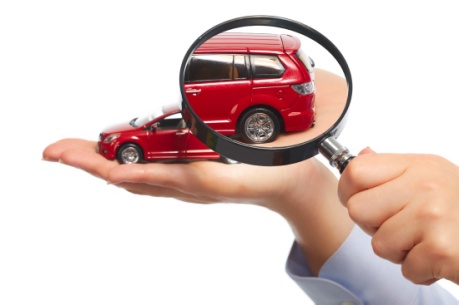 (Сегодня КЛЮЧАВТО является официальным дилером 32 автомобильных брендов и насчитывает 108 современных автоцентров.  Обширная дилерская сеть представлена в 22 крупных городах страны)Приглашает на работу выпускников техникума:- Специалистом по оценке и выкупу автомобилей с пробегомВаши задачи:Проведение визуального осмотра автомобиля на территории дилерского центра для определения рыночной стоимости автомобиля;Ведение телефонных переговоров с целью выкупа автомобилей по клиентской базе;Проверка истории и ограничений по автомобилям с использованием баз данных;Выкуп автомобиля клиента с оформлением документовТребования к кандидатам:Желание развиваться в автобизнесе, активная жизненная позиция;Желательно базовое знание технического устройства автомобилей;Рассматриваем кандидатов без опыта работы в автобизнесеМы предлагаем:Престижную работу в одном из крупнейших автохолдингов России;Оформление согласно ТК РФ, гарантированный соц.пакет;Возможность построить карьеру, а также регулярно проходить обучение внутри Компании;Конкурентную «белую» заработную плату (выплачивается 2 раза в месяц);Корпоративные скидки для сотрудников;Комфортное, хорошо оборудованное рабочее место;Дружную команду и всестороннюю поддержку коллег и руководстваЕсли Вы любите автомобили и все, что с ними связано, если любите много общаться и хотите построить карьеру в автомобильном бизнесе - тогда эта вакансия точно для Вас!Возможно обучение, рассматривают кандидатов без опытаАдрес: г.Красноярск, ул. Партизана Железняка, 35АТел.: +7 (991) 431-91-27  - Ксенияk.korotkevich@keyauto.ru